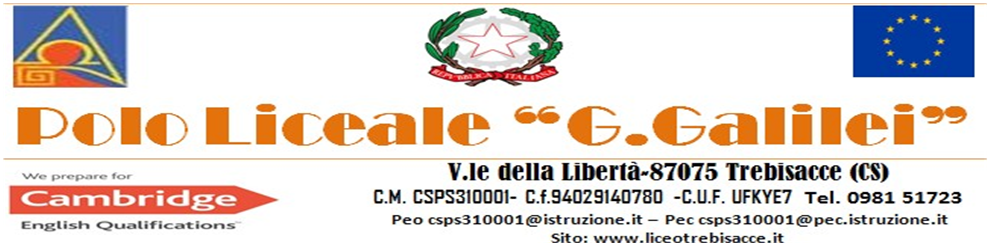 LIBERATORIA PER L'UTILIZZO DI FOTOGRAFIE E VIDEOIl sottoscritto _________________________________________nato a ______________________Il ________________, residente a ___________________________________________________Il sottoscritto _________________________________________nato a ______________________Il ________________, residente a ___________________________________________________In qualità di genitori/tutori di _________________________________________Nato a ____________________________________ il _______________________dichiariamosotto la nostra responsabilità, così tenendo indenne la Scuola da qualsivoglia responsabilità al riguardo, di essere i legali rappresentanti del minore e di aver preso visione deN'informativa per l'uso di immagini e video.Pertanto, con riferimento alle foto e/o alle riprese audio/video scattate e/o riprese dalla Scuola, con la presenteAUTORIZZIAMOa titolo gratuito, anche ai sensi degli artt. 10 e 320 c.c. e degli artt. 96 e 97 legge 22.4.1941, n. 633, Legge sul diritto d'autore, l'utilizzo, la pubblicazione e/o diffusione in qualsiasi forma delle foto, audio o video ripresi durante le iniziative e gli eventi organizzati dalla scuola durante l'anno scolastico che riprendono il minore.La presente liberatoria/autorizzazione è da ritenersi valida per tutto il percorso scolastico dell'alunno/a presso codesta Scuola, tuttavia potrà essere revocata in ogni tempo con comunicazione scritta da inviare via posta comune o e-mail all'indirizzo della Istituzione Scolastica in intestazione.Firma	Firma	□ NEGHIAMO IL CONSENSO	 	E AUTORIZZIAMOla pubblicazione e/o diffusione di dati sensibili desunti o derivanti dalle immagini, audio e/o video:Firma	Firma	□ NEGHIAMO IL CONSENSO	 	